Selezione per titoli ed esami, per il conferimento di n. 1 borsa di studio di ricerca della durata di 6 mesi, finanziata con fondi  derivanti dalla convenzione Mondial Pet, per il progetto di ricerca dal titolo: “Recenti acquisizioni scientifiche in nutrizione felina, in particolare sulla formulazione e sulla valutazione della qualità delle diete”, Responsabile Scientifico Prof.ssa Giorgia Meineri,  presso il Dipartimento di Scienze Veterinarie, ai sensi dell’art 71 dello Statuto di Ateneo e del comma 5, art. 18 della legge 240/2010 e successive modificazioni e integrazioni.(Selez. 29B/2018VET).GRADUATORIA DI MERITOGrugliasco, lì 28/10/2019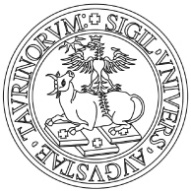 UNIVERSITÀ DEGLI STUDI DI TORINO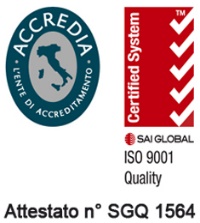 DIPARTIMENTO DI SCIENZE VETERINARIELargo Paolo Braccini,n. 2 – 10095 GRUGLIASCO (TO)P.IVA 02099550010-C.F. 80088230018n.CandidatiPunteggio titoliPunteggio colloquioPunteggio totale1Vittorio SAETTONE55/7030/3085/100Presidente ComponenteComponenteProf.ssa Giorgia Meineri Dott. Benedetto SicuroDott. Piergiorgio Peiretti________________________________________________________